第27回　「食」を支える会　勉強会開催のご案内　　　拝啓　この度、第27回「食」を支える会の開催内容・日程が下記の通り決定いたしました。今回は(株)大塚製薬工場の川本さまよりより「プロセスリードを用いた嚥下機能評価について」をお話して頂きます。　　　　「口から食べられる」を基本に、食べられる口づくりをサポートする咀嚼開始食プロセスリードについて簡単にお話させて頂きます。動画を使ったVＥ検査画像、嚥下のしくみを再生致します。丸のみ嚥下と咀嚼嚥下の違い、咀嚼開始食の難易度も合わせてご紹介させて頂きます。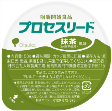 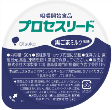 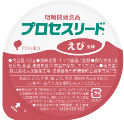 敬具日時　H30年5月17日（木）　　１９時から　（約１時間程度）場所　　すずらん病院　研修室　　　　　　　　　　　　題名　「プロセスリードを用いた嚥下機能評価について」　　　　　　　　　　　　発表者　株式会社大塚製薬工場　川本　安紀子＊人数確認のため、5月15日までにご連絡頂ければ幸いです。＊ご参加をご希望の方は、下記メールもしくはFAXでお知らせください。連絡先　三浦　康寛　　yasuhiromiura0407@yahoo.co.jp　平成30年4月末FAX:078-515-5960FAX:078-515-5960「食」を支える会　ご参加　　「食」を支える会　ご参加　　「食」を支える会　ご参加　　ご所属ご所属お名前FAX番号